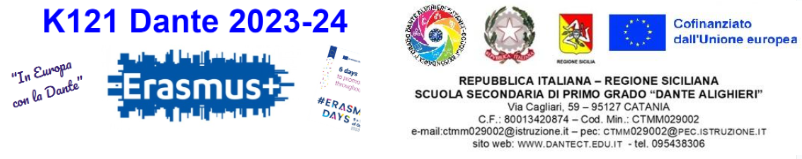 Progetto Europeo Erasmus + "UNITED FOR THE OLYMPIC GAMES” mobilità verso la Francia - Percy 8Elenco candidati selezionatiCatania, 21/02 /2024                                                  Il DIRIGENTE  Reggente                      (Prof.ssa Brigida Morsellino)AlunnoClassePunteggioFOTI CAROLA10/08/20103A7CARUSO ANITA 13/04/20113B9SCIUTO GIORGIO09/03/20113C7ALBERGHINA ENRICA25/03/20113D8SCHILLACI ALICE31/10/20103E9APRILE CARLOTTA20/07/20103F8SANGIORGI GRETA20/09/20103H8REGGIANI GUIDO25/02/20113I8